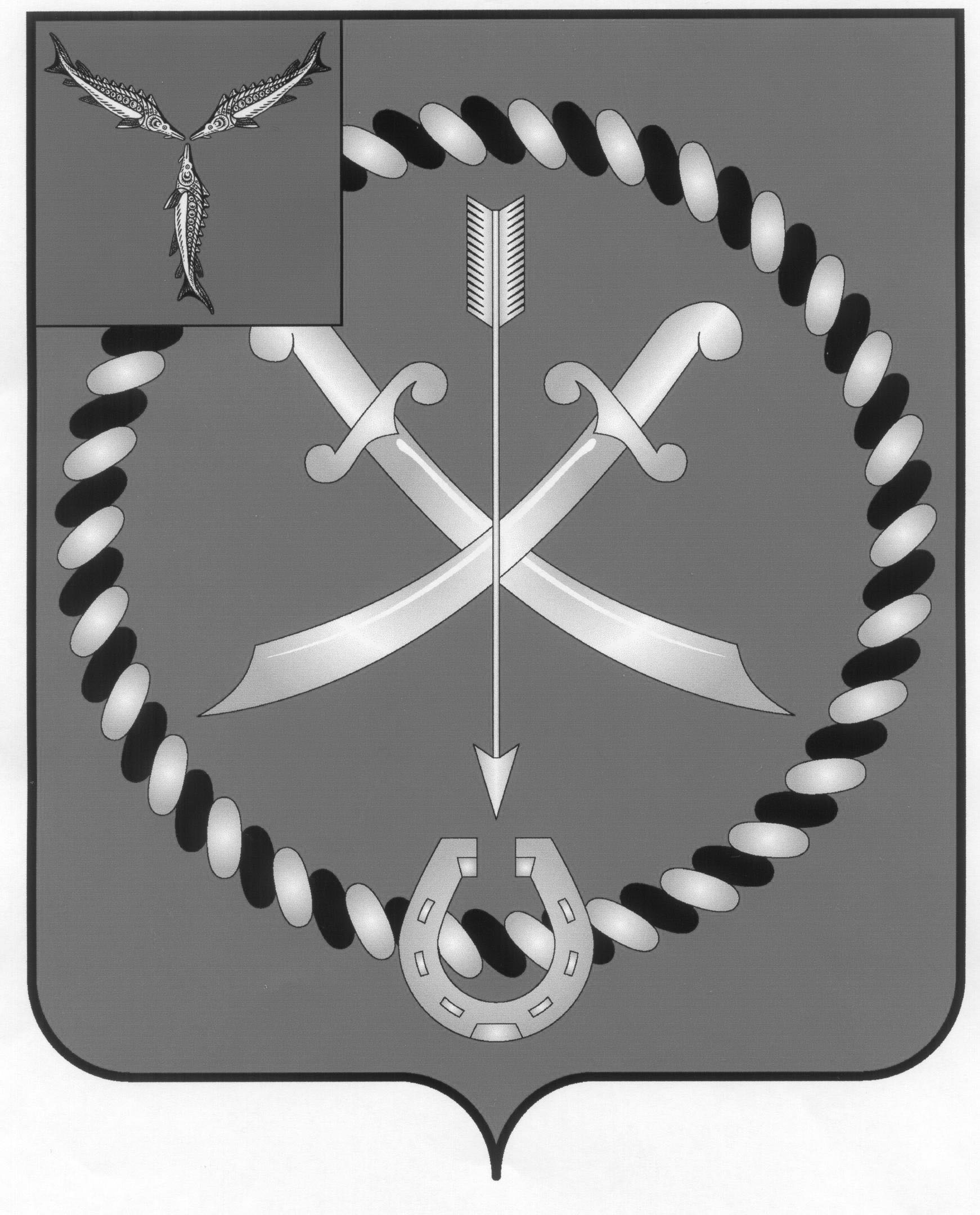 СОБРАНИЕДЕПУТАТОВ РТИЩЕВСКОГО МУНИЦИПАЛЬНОГО РАЙОНА САРАТОВСКОЙ ОБЛАСТИРЕШЕНИЕ от 29 июня 2018г.  № 32-215О структуре управления общего образования администрации Ртищевского муниципальногорайона Саратовской областиРуководствуясь статьей 21 Устава Ртищевского  муниципального района, Собрание депутатов Ртищевского муниципального районаРЕШИЛО:1. Утвердить структуру управления общего образования администрации Ртищевского муниципального района Саратовской области согласно приложению № 1 к настоящему решению.2. Настоящее решение вступает в силу со дня его официального опубликования.3. Настоящее решение опубликовать в газете «Перекрёсток России» и разместить на официальном сайте администрации Ртищевского муниципального района в информационно-телекоммуникационной сети «Интернет».4. Контроль за исполнением настоящего решения возложить на постоянную депутатскую комиссию Собрания депутатов Ртищевского муниципального района по работе с территориями, законности, защите прав граждан и использованию муниципальной собственности.Председатель Собрания депутатовРтищевского муниципального района                                      Н.А. АгишеваГлаваРтищевского муниципального района                                       С.В. Макогон